МУНИЦИПАЛЬНОЕ ОБРАЗОВАНИЕМУНИЦИПАЛЬНЫЙ ОКРУГ УЛЬЯНКАГ. САНКТ-ПЕТЕРБУРГМУНИЦИПАЛЬНЫЙ СОВЕТ ПЯТОГО СОЗЫВАРЕШЕНИЕ         14 мая 2019										№ 37-1Об утверждении отчета об исполнении бюджетамуниципального образования муниципальный округ Ульянка  на 2018 год Во исполнение действующего законодательства, в соответствии со ст.24 Устава муниципального образования муниципальный округ Ульянка, с учетом проведенных 26 февраля 2019 года публичных слушаний, заключения КСП № 1-168/19-2 от 11.04.2019 г.Муниципальный совет РЕШИЛ:Утвердить отчет об исполнении местного бюджета МО МО Ульянка за 2018 год по доходам в сумме 140 301,30 тыс. руб., по расходам в сумме 148 012,10 тыс. руб., с превышением расходов над доходами в сумме 7 710,80  тыс. руб. и со следующими показателями:доходы бюджета МО МО Ульянка за 2018 год по кодам классификации доходов бюджета МО МО Ульянка согласно Приложению 1;расходы бюджета МО МО Ульянка за 2018 год по ведомственной структуре расходов бюджета МО МО Ульянка согласно Приложению 2;расходы бюджета МО МО Ульянка за 2018 год по разделам и подразделам классификации расходов бюджета МО Ульянка согласно Приложению 3;источники финансирования дефицита бюджета МО МО Ульянка за 2018 год по кодам классификации источников финансирования дефицита бюджета МО МО Ульянка согласно Приложению 4;сведения о численности муниципальных служащих ОМСУ МО МО Ульянка за 2018 год согласно Приложению 5;отчет о расходовании резервного фонда местной администрацией МО МО Ульянка за 2018 год согласно Приложению 6.Опубликовать настоящее решение в муниципальной газете «Вести Ульянки», а также на официальном сайте МО МО Ульянка.Настоящее решение вступает в силу со дня официального опубликования.Контроль за исполнением настоящего решения возложить на Главу МО                 МО Ульянка и Главу МА МО МО Ульянка.Глава муниципального образования,исполняющий полномочия председателя Муниципального совета					  	  Н.Ю. КиселевПриложение 1Приложение 1Приложение 1Приложение 1Приложение 1Приложение 1Приложение 1Приложение 1к Решениюк Решениюк Решениюк Решениюк Решениюк Решениюк Решениюк РешениюМуниципального Совета МО УльянкаМуниципального Совета МО УльянкаМуниципального Совета МО УльянкаМуниципального Совета МО УльянкаМуниципального Совета МО УльянкаМуниципального Совета МО УльянкаМуниципального Совета МО УльянкаМуниципального Совета МО Ульянкаот 14.05.2019 г. № 37-1от 14.05.2019 г. № 37-1от 14.05.2019 г. № 37-1от 14.05.2019 г. № 37-1от 14.05.2019 г. № 37-1от 14.05.2019 г. № 37-1от 14.05.2019 г. № 37-1от 14.05.2019 г. № 37-1Отчет об исполнении бюджета МО МО Ульянка за 2018 год.Отчет об исполнении бюджета МО МО Ульянка за 2018 год.Отчет об исполнении бюджета МО МО Ульянка за 2018 год.Отчет об исполнении бюджета МО МО Ульянка за 2018 год.Отчет об исполнении бюджета МО МО Ульянка за 2018 год.Отчет об исполнении бюджета МО МО Ульянка за 2018 год.Отчет об исполнении бюджета МО МО Ульянка за 2018 год.                            ДОХОДЫ МЕСТНОГО БЮДЖЕТА                            ДОХОДЫ МЕСТНОГО БЮДЖЕТА                            ДОХОДЫ МЕСТНОГО БЮДЖЕТА                            ДОХОДЫ МЕСТНОГО БЮДЖЕТА                            ДОХОДЫ МЕСТНОГО БЮДЖЕТА                            ДОХОДЫ МЕСТНОГО БЮДЖЕТА                            ДОХОДЫ МЕСТНОГО БЮДЖЕТА                             муниципального образования                             муниципального образования                             муниципального образования                             муниципального образования                             муниципального образования                             муниципального образования                             муниципального образования                              муниципальный округ Ульянка                              муниципальный округ Ульянка                              муниципальный округ Ульянка                              муниципальный округ Ульянка                              муниципальный округ Ульянка                              муниципальный округ Ульянка                              муниципальный округ Ульянка(тыс.руб.)НомерКодКодКодНаименование источника доходовНаименование источника доходовНаименование источника доходовСуммаИсполнено% исполненияI0001 00 00000 00 0000 0001 00 00000 00 0000 000НАЛОГОВЫЕ И НЕНАЛОГОВЫЕ ДОХОДЫНАЛОГОВЫЕ И НЕНАЛОГОВЫЕ ДОХОДЫНАЛОГОВЫЕ И НЕНАЛОГОВЫЕ ДОХОДЫ116 757,50118 351,70101,41.0001 05 00000 00 0000 0001 05 00000 00 0000 000НАЛОГИ НА СОВОКУПНЫЙ ДОХОДНАЛОГИ НА СОВОКУПНЫЙ ДОХОДНАЛОГИ НА СОВОКУПНЫЙ ДОХОД114 007,50115 497,60101,31.1.0001 05 01000 00 0000 1101 05 01000 00 0000 110Налог, взимаемый в связи с применением упрощенной системы налогообложенияНалог, взимаемый в связи с применением упрощенной системы налогообложенияНалог, взимаемый в связи с применением упрощенной системы налогообложения90 147,5090 837,40100,81.1.1.1821 05 01011 01 0000 1101 05 01011 01 0000 110Налог, взимаемый с налогоплательщиков, выбравших в качестве объекта налогообложения доходыНалог, взимаемый с налогоплательщиков, выбравших в качестве объекта налогообложения доходыНалог, взимаемый с налогоплательщиков, выбравших в качестве объекта налогообложения доходы62 014,0062 297,50100,51.1.2.1821 05 01012 01 0000 1101 05 01012 01 0000 110Налог, взимаемый с налогоплательщиков, выбравших в качестве объекта налогообложения доходы (за налоговые периоды, истекшие до 1 января 2011 года)Налог, взимаемый с налогоплательщиков, выбравших в качестве объекта налогообложения доходы (за налоговые периоды, истекшие до 1 января 2011 года)Налог, взимаемый с налогоплательщиков, выбравших в качестве объекта налогообложения доходы (за налоговые периоды, истекшие до 1 января 2011 года)6,002,8046,71.1.3.1821 05 01021 01 0000 1101 05 01021 01 0000 110Налог, взимаемый с налогоплательщиков, выбравших в качестве объекта налогообложения доходы, уменьшенные на величину расходов (в том числе минимальный налог, зачисляемый в бюджеты субъектов Российской Федерации)Налог, взимаемый с налогоплательщиков, выбравших в качестве объекта налогообложения доходы, уменьшенные на величину расходов (в том числе минимальный налог, зачисляемый в бюджеты субъектов Российской Федерации)Налог, взимаемый с налогоплательщиков, выбравших в качестве объекта налогообложения доходы, уменьшенные на величину расходов (в том числе минимальный налог, зачисляемый в бюджеты субъектов Российской Федерации)28 200,0028 629,60101,51.1.4.1821 05 01022 01 0000 1101 05 01022 01 0000 110Налог, взимаемый с налогоплательщиков, выбравших в качестве объекта налогообложения доходы, уменьшенные на величину расходов (за налоговые периоды, истекшие до 1 января 2011 года)Налог, взимаемый с налогоплательщиков, выбравших в качестве объекта налогообложения доходы, уменьшенные на величину расходов (за налоговые периоды, истекшие до 1 января 2011 года)Налог, взимаемый с налогоплательщиков, выбравших в качестве объекта налогообложения доходы, уменьшенные на величину расходов (за налоговые периоды, истекшие до 1 января 2011 года)20,000,000,01.1.5.1821 05 01050 01 0000 1101 05 01050 01 0000 110Минимальный налог, зачисляемый в бюджеты субъектов Российской Федерации ( за налоговые периоды, истекшие до 1 января 2016 года) Минимальный налог, зачисляемый в бюджеты субъектов Российской Федерации ( за налоговые периоды, истекшие до 1 января 2016 года) Минимальный налог, зачисляемый в бюджеты субъектов Российской Федерации ( за налоговые периоды, истекшие до 1 января 2016 года) -92,50-92,50100,01.2.1821 05 02010 02 0000 1101 05 02010 02 0000 110Единый налог на вмененный доход для отдельных видов деятельности Единый налог на вмененный доход для отдельных видов деятельности Единый налог на вмененный доход для отдельных видов деятельности 21 500,0021 570,30100,31.3.1821 05 02020 02 0000 1101 05 02020 02 0000 110Единый налог на вмененный доход для отдельных видов деятельности (за налоговые периоды, истекшие до 1 января 2011 года)Единый налог на вмененный доход для отдельных видов деятельности (за налоговые периоды, истекшие до 1 января 2011 года)Единый налог на вмененный доход для отдельных видов деятельности (за налоговые периоды, истекшие до 1 января 2011 года)10,0015,90159,01.4.1821 05 04030 02 0000 1101 05 04030 02 0000 110Налог, взимаемый в связи с применением патентной системы налогообложения, зачисляемый в бюджеты городов федерального значенияНалог, взимаемый в связи с применением патентной системы налогообложения, зачисляемый в бюджеты городов федерального значенияНалог, взимаемый в связи с применением патентной системы налогообложения, зачисляемый в бюджеты городов федерального значения2 350,003 074,00130,82.0001 13 00000 00 0000 0001 13 00000 00 0000 000ДОХОДЫ ОТ ОКАЗАНИЯ ПЛАТНЫХ УСЛУГ (РАБОТ) И КОМПЕНСАЦИИ ЗАТРАТ ГОСУДАРСТВАДОХОДЫ ОТ ОКАЗАНИЯ ПЛАТНЫХ УСЛУГ (РАБОТ) И КОМПЕНСАЦИИ ЗАТРАТ ГОСУДАРСТВАДОХОДЫ ОТ ОКАЗАНИЯ ПЛАТНЫХ УСЛУГ (РАБОТ) И КОМПЕНСАЦИИ ЗАТРАТ ГОСУДАРСТВА620,00616,8099,52.1.0001 13 02990 00 0000 1301 13 02990 00 0000 130Прочие доходы от компенсации затрат государстваПрочие доходы от компенсации затрат государстваПрочие доходы от компенсации затрат государства620,00616,8099,52.1.1.8671 13 02993 03 0100 1301 13 02993 03 0100 130Средства, составляющие восстановительную стоимость зеленых насаждений общего пользования местного значения и подлежащие зачислению в бюджеты внутригородских муниципальных образований Санкт-Петербурга в соответствии с законодательством Санкт-ПетербургаСредства, составляющие восстановительную стоимость зеленых насаждений общего пользования местного значения и подлежащие зачислению в бюджеты внутригородских муниципальных образований Санкт-Петербурга в соответствии с законодательством Санкт-ПетербургаСредства, составляющие восстановительную стоимость зеленых насаждений общего пользования местного значения и подлежащие зачислению в бюджеты внутригородских муниципальных образований Санкт-Петербурга в соответствии с законодательством Санкт-Петербурга620,00616,8099,53.0001 16 00000 00 0000 0001 16 00000 00 0000 000ШТРАФЫ, САНКЦИИ, ВОЗМЕЩЕНИЕ УЩЕРБАШТРАФЫ, САНКЦИИ, ВОЗМЕЩЕНИЕ УЩЕРБАШТРАФЫ, САНКЦИИ, ВОЗМЕЩЕНИЕ УЩЕРБА2 130,002 237,30105,03.1.1821 16 06000 01 0000 1401 16 06000 01 0000 140Денежные взыскания (штрафы), за нарушение законодательства о применении контрольно-кассовой техники при осуществлении наличных денежных расчетов и (или) расчетов с использованием платежных картДенежные взыскания (штрафы), за нарушение законодательства о применении контрольно-кассовой техники при осуществлении наличных денежных расчетов и (или) расчетов с использованием платежных картДенежные взыскания (штрафы), за нарушение законодательства о применении контрольно-кассовой техники при осуществлении наличных денежных расчетов и (или) расчетов с использованием платежных карт20,0029,00145,03.2.8061 16 90030 03 0100 1401 16 90030 03 0100 140Штрафы за административные правонарушения в области благоустройства, предусмотренные главой 4 Закона Санкт-Петербурга "Об административных правонарушениях в Санкт-Петербурге", за исключением статьи 37-2 указанного Закона Санкт-ПетербургаШтрафы за административные правонарушения в области благоустройства, предусмотренные главой 4 Закона Санкт-Петербурга "Об административных правонарушениях в Санкт-Петербурге", за исключением статьи 37-2 указанного Закона Санкт-ПетербургаШтрафы за административные правонарушения в области благоустройства, предусмотренные главой 4 Закона Санкт-Петербурга "Об административных правонарушениях в Санкт-Петербурге", за исключением статьи 37-2 указанного Закона Санкт-Петербурга950,001 150,00121,13.3.8071 16 90030 03 0100 1401 16 90030 03 0100 140Штрафы за административные правонарушения в области благоустройства, предусмотренные главой 4 Закона Санкт-Петербурга "Об административных правонарушениях в Санкт-Петербурге", за исключением статьи 37-2 указанного Закона Санкт-ПетербургаШтрафы за административные правонарушения в области благоустройства, предусмотренные главой 4 Закона Санкт-Петербурга "Об административных правонарушениях в Санкт-Петербурге", за исключением статьи 37-2 указанного Закона Санкт-ПетербургаШтрафы за административные правонарушения в области благоустройства, предусмотренные главой 4 Закона Санкт-Петербурга "Об административных правонарушениях в Санкт-Петербурге", за исключением статьи 37-2 указанного Закона Санкт-Петербурга130,00117,0090,03.4.8241 16 90030 03 0100 1401 16 90030 03 0100 140Штрафы за административные правонарушения в области благоустройства, предусмотренные главой 4 Закона Санкт-Петербурга "Об административных правонарушениях в Санкт-Петербурге", за исключением статьи 37-2 указанного Закона Санкт-ПетербургаШтрафы за административные правонарушения в области благоустройства, предусмотренные главой 4 Закона Санкт-Петербурга "Об административных правонарушениях в Санкт-Петербурге", за исключением статьи 37-2 указанного Закона Санкт-ПетербургаШтрафы за административные правонарушения в области благоустройства, предусмотренные главой 4 Закона Санкт-Петербурга "Об административных правонарушениях в Санкт-Петербурге", за исключением статьи 37-2 указанного Закона Санкт-Петербурга1 000,00915,0091,53.5.8501 16 90030 03 0100 1401 16 90030 03 0100 140Штрафы за административные правонарушения в области благоустройства, предусмотренные главой 4 Закона Санкт-Петербурга "Об административных правонарушениях в Санкт-Петербурге", за исключением статьи 37-2 указанного Закона Санкт-ПетербургаШтрафы за административные правонарушения в области благоустройства, предусмотренные главой 4 Закона Санкт-Петербурга "Об административных правонарушениях в Санкт-Петербурге", за исключением статьи 37-2 указанного Закона Санкт-ПетербургаШтрафы за административные правонарушения в области благоустройства, предусмотренные главой 4 Закона Санкт-Петербурга "Об административных правонарушениях в Санкт-Петербурге", за исключением статьи 37-2 указанного Закона Санкт-Петербурга20,0014,3071,53.6.8501 16 90030 03 0200 1401 16 90030 03 0200 140Штрафы за административные правонарушения в области предпринимательской деятельности, предусмотренные статьей 44 Закона Санкт-Петербурга "Об административных правонарушениях в Санкт-Петербурге"Штрафы за административные правонарушения в области предпринимательской деятельности, предусмотренные статьей 44 Закона Санкт-Петербурга "Об административных правонарушениях в Санкт-Петербурге"Штрафы за административные правонарушения в области предпринимательской деятельности, предусмотренные статьей 44 Закона Санкт-Петербурга "Об административных правонарушениях в Санкт-Петербурге"10,0012,00120,0II0002 00 00000 00 0000 0002 00 00000 00 0000 000БЕЗВОЗМЕЗДНЫЕ ПОСТУПЛЕНИЯБЕЗВОЗМЕЗДНЫЕ ПОСТУПЛЕНИЯБЕЗВОЗМЕЗДНЫЕ ПОСТУПЛЕНИЯ25 099,2021 949,6087,51.9262 02 30024 03 0100 1512 02 30024 03 0100 151Субвенции бюджетам внутригородских муниципальных образований Санкт-Петербурга на выполнение отдельных государственных полномочий Санкт-Петербурга по организации и осуществлению деятельности по опеке и попечительствуСубвенции бюджетам внутригородских муниципальных образований Санкт-Петербурга на выполнение отдельных государственных полномочий Санкт-Петербурга по организации и осуществлению деятельности по опеке и попечительствуСубвенции бюджетам внутригородских муниципальных образований Санкт-Петербурга на выполнение отдельных государственных полномочий Санкт-Петербурга по организации и осуществлению деятельности по опеке и попечительству4 144,204 102,699,02.9262 02 30024 03 0200 1512 02 30024 03 0200 151Субвенции бюджетам внутригородских муниципальных образований Санкт-Петербурга на выполнение отдельного государственного полномочия Санкт-Петербурга по определению должностных лиц, уполномоченных составлять протоколы об административных правонарушениях, и составлению протоколов об административных правонарушенияхСубвенции бюджетам внутригородских муниципальных образований Санкт-Петербурга на выполнение отдельного государственного полномочия Санкт-Петербурга по определению должностных лиц, уполномоченных составлять протоколы об административных правонарушениях, и составлению протоколов об административных правонарушенияхСубвенции бюджетам внутригородских муниципальных образований Санкт-Петербурга на выполнение отдельного государственного полномочия Санкт-Петербурга по определению должностных лиц, уполномоченных составлять протоколы об административных правонарушениях, и составлению протоколов об административных правонарушениях6,900,00,03.9262 02 30027 03 0100 1512 02 30027 03 0100 151Субвенции бюджетам внутригородских муниципальных образований Санкт-Петербурга на содержание ребенка в семье опекуна и приемной семьеСубвенции бюджетам внутригородских муниципальных образований Санкт-Петербурга на содержание ребенка в семье опекуна и приемной семьеСубвенции бюджетам внутригородских муниципальных образований Санкт-Петербурга на содержание ребенка в семье опекуна и приемной семье16 106,6013 529,184,04.9262 02 30027 03 0200 1512 02 30027 03 0200 151Субвенции бюджетам внутригородских муниципальных образований Санкт-Петербурга на вознаграждение, причитающееся приемному родителюСубвенции бюджетам внутригородских муниципальных образований Санкт-Петербурга на вознаграждение, причитающееся приемному родителюСубвенции бюджетам внутригородских муниципальных образований Санкт-Петербурга на вознаграждение, причитающееся приемному родителю4 841,504 317,989,2ИТОГО ДОХОДОВ:ИТОГО ДОХОДОВ:ИТОГО ДОХОДОВ:141 856,70140 301,3098,9Приложение 2Приложение 2Приложение 2Приложение 2Приложение 2Приложение 2Приложение 2Приложение 2Приложение 2Приложение 2Приложение 2Приложение 2Приложение 2Приложение 2к Решениюк Решениюк Решениюк Решениюк Решениюк Решениюк Решениюк Решениюк Решениюк Решениюк Решениюк Решениюк Решениюк РешениюМуниципального Совета МО УльянкаМуниципального Совета МО УльянкаМуниципального Совета МО УльянкаМуниципального Совета МО УльянкаМуниципального Совета МО УльянкаМуниципального Совета МО УльянкаМуниципального Совета МО УльянкаМуниципального Совета МО УльянкаМуниципального Совета МО УльянкаМуниципального Совета МО УльянкаМуниципального Совета МО УльянкаМуниципального Совета МО УльянкаМуниципального Совета МО УльянкаМуниципального Совета МО Ульянкаот 14.05.2019 г. № 37-1от 14.05.2019 г. № 37-1от 14.05.2019 г. № 37-1от 14.05.2019 г. № 37-1от 14.05.2019 г. № 37-1от 14.05.2019 г. № 37-1от 14.05.2019 г. № 37-1от 14.05.2019 г. № 37-1от 14.05.2019 г. № 37-1от 14.05.2019 г. № 37-1от 14.05.2019 г. № 37-1от 14.05.2019 г. № 37-1от 14.05.2019 г. № 37-1от 14.05.2019 г. № 37-1Отчет об исполнении бюджета МО МО Ульянка за 2018 год.Отчет об исполнении бюджета МО МО Ульянка за 2018 год.Отчет об исполнении бюджета МО МО Ульянка за 2018 год.Отчет об исполнении бюджета МО МО Ульянка за 2018 год.Отчет об исполнении бюджета МО МО Ульянка за 2018 год.Отчет об исполнении бюджета МО МО Ульянка за 2018 год.Отчет об исполнении бюджета МО МО Ульянка за 2018 год.Отчет об исполнении бюджета МО МО Ульянка за 2018 год.Отчет об исполнении бюджета МО МО Ульянка за 2018 год.Отчет об исполнении бюджета МО МО Ульянка за 2018 год.Отчет об исполнении бюджета МО МО Ульянка за 2018 год.Отчет об исполнении бюджета МО МО Ульянка за 2018 год.Отчет об исполнении бюджета МО МО Ульянка за 2018 год.Отчет об исполнении бюджета МО МО Ульянка за 2018 год.Отчет об исполнении бюджета МО МО Ульянка за 2018 год.ВЕДОМСТВЕННАЯ СТРУКТУРА РАСХОДОВ МЕСТНОГО БЮДЖЕТАВЕДОМСТВЕННАЯ СТРУКТУРА РАСХОДОВ МЕСТНОГО БЮДЖЕТАВЕДОМСТВЕННАЯ СТРУКТУРА РАСХОДОВ МЕСТНОГО БЮДЖЕТАВЕДОМСТВЕННАЯ СТРУКТУРА РАСХОДОВ МЕСТНОГО БЮДЖЕТАВЕДОМСТВЕННАЯ СТРУКТУРА РАСХОДОВ МЕСТНОГО БЮДЖЕТАВЕДОМСТВЕННАЯ СТРУКТУРА РАСХОДОВ МЕСТНОГО БЮДЖЕТАВЕДОМСТВЕННАЯ СТРУКТУРА РАСХОДОВ МЕСТНОГО БЮДЖЕТАВЕДОМСТВЕННАЯ СТРУКТУРА РАСХОДОВ МЕСТНОГО БЮДЖЕТАВЕДОМСТВЕННАЯ СТРУКТУРА РАСХОДОВ МЕСТНОГО БЮДЖЕТАВЕДОМСТВЕННАЯ СТРУКТУРА РАСХОДОВ МЕСТНОГО БЮДЖЕТАВЕДОМСТВЕННАЯ СТРУКТУРА РАСХОДОВ МЕСТНОГО БЮДЖЕТАВЕДОМСТВЕННАЯ СТРУКТУРА РАСХОДОВ МЕСТНОГО БЮДЖЕТАВЕДОМСТВЕННАЯ СТРУКТУРА РАСХОДОВ МЕСТНОГО БЮДЖЕТАВЕДОМСТВЕННАЯ СТРУКТУРА РАСХОДОВ МЕСТНОГО БЮДЖЕТАВЕДОМСТВЕННАЯ СТРУКТУРА РАСХОДОВ МЕСТНОГО БЮДЖЕТАмуниципального образованиямуниципального образованиямуниципального образованиямуниципального образованиямуниципального образованиямуниципального образованиямуниципального образованиямуниципального образованиямуниципального образованиямуниципального образованиямуниципального образованиямуниципального образованиямуниципального образованиямуниципального образованиямуниципального образованиямуниципальный округ Ульянкамуниципальный округ Ульянкамуниципальный округ Ульянкамуниципальный округ Ульянкамуниципальный округ Ульянкамуниципальный округ Ульянкамуниципальный округ Ульянкамуниципальный округ Ульянкамуниципальный округ Ульянкамуниципальный округ Ульянкамуниципальный округ Ульянкамуниципальный округ Ульянкамуниципальный округ Ульянкамуниципальный округ Ульянкамуниципальный округ Ульянка(тыс.руб.)(тыс.руб.)НомерНаименованиеНаименованиеНаименованиеНаименованиеКод ГРБСКод раздела и подразд.Код раздела и подразд.Код целевой статьиКод целевой статьиКод вида расходовЗапланировано на 2018 годЗапланировано на 2018 годИсполнено% исполненияI.МУНИЦИПАЛЬНЫЙ СОВЕТМУНИЦИПАЛЬНЫЙ СОВЕТМУНИЦИПАЛЬНЫЙ СОВЕТМУНИЦИПАЛЬНЫЙ СОВЕТ9677 364,407 364,407 133,1096,9I.IОбщегосударственные вопросыОбщегосударственные вопросыОбщегосударственные вопросыОбщегосударственные вопросы967010001007 364,407 364,407 133,1096,91.Функционирование высшего должностного лица субъекта Российской Федерации и муниципального образованияФункционирование высшего должностного лица субъекта Российской Федерации и муниципального образованияФункционирование высшего должностного лица субъекта Российской Федерации и муниципального образованияФункционирование высшего должностного лица субъекта Российской Федерации и муниципального образования967010201021 223,401 223,401 221,6099,91.1.Содержание Главы муниципального образованияСодержание Главы муниципального образованияСодержание Главы муниципального образованияСодержание Главы муниципального образования9670102010200200 0001100200 000111 223,401 223,401 221,6099,91.1.1.Расходы на выплаты персоналу в целях обеспечения выполнения функций государственными (муниципальными) органами, казенными учреждениями, органами управления  государственными внебюджетными фондамиРасходы на выплаты персоналу в целях обеспечения выполнения функций государственными (муниципальными) органами, казенными учреждениями, органами управления  государственными внебюджетными фондамиРасходы на выплаты персоналу в целях обеспечения выполнения функций государственными (муниципальными) органами, казенными учреждениями, органами управления  государственными внебюджетными фондамиРасходы на выплаты персоналу в целях обеспечения выполнения функций государственными (муниципальными) органами, казенными учреждениями, органами управления  государственными внебюджетными фондами9670102010200200 0001100200 000111001 223,401 223,401 221,6099,92.Функционирование законодательных (представительных) органов государственной власти и представительных органов муниципальных образованийФункционирование законодательных (представительных) органов государственной власти и представительных органов муниципальных образованийФункционирование законодательных (представительных) органов государственной власти и представительных органов муниципальных образованийФункционирование законодательных (представительных) органов государственной власти и представительных органов муниципальных образований967010301036 057,006 057,005 827,5096,22.1.Содержание заместителя Главы муниципального образованияСодержание заместителя Главы муниципального образованияСодержание заместителя Главы муниципального образованияСодержание заместителя Главы муниципального образования9670103010300200 0002100200 000211 030,801 030,801 030,80100,02.1.1.Расходы на выплаты персоналу в целях обеспечения выполнения функций государственными (муниципальными) органами, казенными учреждениями, органами управления  государственными внебюджетными фондамиРасходы на выплаты персоналу в целях обеспечения выполнения функций государственными (муниципальными) органами, казенными учреждениями, органами управления  государственными внебюджетными фондамиРасходы на выплаты персоналу в целях обеспечения выполнения функций государственными (муниципальными) органами, казенными учреждениями, органами управления  государственными внебюджетными фондамиРасходы на выплаты персоналу в целях обеспечения выполнения функций государственными (муниципальными) органами, казенными учреждениями, органами управления  государственными внебюджетными фондами9670103010300200 0002100200 000211001 030,801 030,801 030,80100,02.2.Компенсации депутатам, осуществляющим свои полномочия на непостоянной основеКомпенсации депутатам, осуществляющим свои полномочия на непостоянной основеКомпенсации депутатам, осуществляющим свои полномочия на непостоянной основеКомпенсации депутатам, осуществляющим свои полномочия на непостоянной основе9670103010300200 0002200200 00022249,60249,60249,60100,02.2.1.Расходы на выплаты персоналу в целях обеспечения выполнения функций государственными (муниципальными) органами, казенными учреждениями, органами управления  государственными внебюджетными фондамиРасходы на выплаты персоналу в целях обеспечения выполнения функций государственными (муниципальными) органами, казенными учреждениями, органами управления  государственными внебюджетными фондамиРасходы на выплаты персоналу в целях обеспечения выполнения функций государственными (муниципальными) органами, казенными учреждениями, органами управления  государственными внебюджетными фондамиРасходы на выплаты персоналу в целях обеспечения выполнения функций государственными (муниципальными) органами, казенными учреждениями, органами управления  государственными внебюджетными фондами9670103010300200 0002200200 00022100249,60249,60249,60100,02.3.Содержание аппарата муниципального советаСодержание аппарата муниципального советаСодержание аппарата муниципального советаСодержание аппарата муниципального совета9670103010300200 0002300200 000232 822,602 822,602 812,5099,62.3.1.Расходы на выплаты персоналу в целях обеспечения выполнения функций государственными (муниципальными) органами, казенными учреждениями, органами управления  государственными внебюджетными фондамиРасходы на выплаты персоналу в целях обеспечения выполнения функций государственными (муниципальными) органами, казенными учреждениями, органами управления  государственными внебюджетными фондамиРасходы на выплаты персоналу в целях обеспечения выполнения функций государственными (муниципальными) органами, казенными учреждениями, органами управления  государственными внебюджетными фондамиРасходы на выплаты персоналу в целях обеспечения выполнения функций государственными (муниципальными) органами, казенными учреждениями, органами управления  государственными внебюджетными фондами9670103010300200 0002300200 000231002 822,602 822,602 812,5099,62.4.Обеспечение деятельности муниципального советаОбеспечение деятельности муниципального советаОбеспечение деятельности муниципального советаОбеспечение деятельности муниципального совета9670103010300200 0002400200 000241 954,001 954,001 734,6088,82.4.1.Закупка товаров, работ и услуг для обеспечения государственных (муниципальных) нуждЗакупка товаров, работ и услуг для обеспечения государственных (муниципальных) нуждЗакупка товаров, работ и услуг для обеспечения государственных (муниципальных) нуждЗакупка товаров, работ и услуг для обеспечения государственных (муниципальных) нужд9670103010300200 0002400200 000242001 932,701 932,701 726,6089,32.4.2.Иные бюджетные ассигнованияИные бюджетные ассигнованияИные бюджетные ассигнованияИные бюджетные ассигнования9670103010300200 0002400200 0002480021,3021,308,0037,63.Другие общегосударственные вопросыДругие общегосударственные вопросыДругие общегосударственные вопросыДругие общегосударственные вопросы9670113011384,0084,0084,00100,03.1.Уплата членских взносов на осуществление деятельности Совета муниципальных образований Санкт-Петербурга и содержание его органовУплата членских взносов на осуществление деятельности Совета муниципальных образований Санкт-Петербурга и содержание его органовУплата членских взносов на осуществление деятельности Совета муниципальных образований Санкт-Петербурга и содержание его органовУплата членских взносов на осуществление деятельности Совета муниципальных образований Санкт-Петербурга и содержание его органов9670113011309200 0044109200 0044184,0084,0084,00100,03.1.1.Иные бюджетные ассигнованияИные бюджетные ассигнованияИные бюджетные ассигнованияИные бюджетные ассигнования9670113011309200 0044109200 0044180084,0084,0084,00100,0II.ИЗБИРАТЕЛЬНАЯ КОМИССИЯ  МУНИЦИПАЛЬНОГО ОБРАЗОВАНИЯ УЛЬЯНКАИЗБИРАТЕЛЬНАЯ КОМИССИЯ  МУНИЦИПАЛЬНОГО ОБРАЗОВАНИЯ УЛЬЯНКАИЗБИРАТЕЛЬНАЯ КОМИССИЯ  МУНИЦИПАЛЬНОГО ОБРАЗОВАНИЯ УЛЬЯНКАИЗБИРАТЕЛЬНАЯ КОМИССИЯ  МУНИЦИПАЛЬНОГО ОБРАЗОВАНИЯ УЛЬЯНКА943487,10487,10434,2089,1II.IОбщегосударственные вопросыОбщегосударственные вопросыОбщегосударственные вопросыОбщегосударственные вопросы94301000100487,10487,10434,2089,14.Обеспечение проведения выборов и референдумовОбеспечение проведения выборов и референдумовОбеспечение проведения выборов и референдумовОбеспечение проведения выборов и референдумов94301070107487,10487,10434,2089,14.1.Содержание и обеспечение деятельности избирательной комиссии муниципального образования, действующей на постоянной основе.Содержание и обеспечение деятельности избирательной комиссии муниципального образования, действующей на постоянной основе.Содержание и обеспечение деятельности избирательной комиссии муниципального образования, действующей на постоянной основе.Содержание и обеспечение деятельности избирательной комиссии муниципального образования, действующей на постоянной основе.9430107010700200  1005100200  10051487,10487,10434,2089,14.1.1.Расходы на выплаты персоналу в целях обеспечения выполнения функций государственными (муниципальными) органами, казенными учреждениями, органами управления  государственными внебюджетными фондамиРасходы на выплаты персоналу в целях обеспечения выполнения функций государственными (муниципальными) органами, казенными учреждениями, органами управления  государственными внебюджетными фондамиРасходы на выплаты персоналу в целях обеспечения выполнения функций государственными (муниципальными) органами, казенными учреждениями, органами управления  государственными внебюджетными фондамиРасходы на выплаты персоналу в целях обеспечения выполнения функций государственными (муниципальными) органами, казенными учреждениями, органами управления  государственными внебюджетными фондами9430107010700200  1005100200  10051100387,10387,10334,3086,44.1.2.Закупка товаров, работ и услуг для обеспечения государственных (муниципальных) нуждЗакупка товаров, работ и услуг для обеспечения государственных (муниципальных) нуждЗакупка товаров, работ и услуг для обеспечения государственных (муниципальных) нуждЗакупка товаров, работ и услуг для обеспечения государственных (муниципальных) нужд9430107010700200  1005100200  10051200100,00100,0099,9099,9III.МЕСТНАЯ АДМИНИСТРАЦИЯМЕСТНАЯ АДМИНИСТРАЦИЯМЕСТНАЯ АДМИНИСТРАЦИЯМЕСТНАЯ АДМИНИСТРАЦИЯ926146 162,20146 162,20140 444,8096,1III.IОбщегосударственные вопросыОбщегосударственные вопросыОбщегосударственные вопросыОбщегосударственные вопросы9260100010017 621,1017 621,1017 130,8097,25.Функционирование Правительства Российской Федерации, высших исполнительных органов государственной власти субъектов Российской Федерации, местных администрацийФункционирование Правительства Российской Федерации, высших исполнительных органов государственной власти субъектов Российской Федерации, местных администрацийФункционирование Правительства Российской Федерации, высших исполнительных органов государственной власти субъектов Российской Федерации, местных администрацийФункционирование Правительства Российской Федерации, высших исполнительных органов государственной власти субъектов Российской Федерации, местных администраций9260104010416 924,1016 924,1016 604,7098,15.1Содержание Главы Местной АдминистрацииСодержание Главы Местной АдминистрацииСодержание Главы Местной АдминистрацииСодержание Главы Местной Администрации9260104010400200 0003100200 000311 223,401 223,401 216,7099,55.1.1Расходы на выплаты персоналу в целях обеспечения выполнения функций государственными (муниципальными) органами, казенными учреждениями, органами управления  государственными внебюджетными фондамиРасходы на выплаты персоналу в целях обеспечения выполнения функций государственными (муниципальными) органами, казенными учреждениями, органами управления  государственными внебюджетными фондамиРасходы на выплаты персоналу в целях обеспечения выполнения функций государственными (муниципальными) органами, казенными учреждениями, органами управления  государственными внебюджетными фондамиРасходы на выплаты персоналу в целях обеспечения выполнения функций государственными (муниципальными) органами, казенными учреждениями, органами управления  государственными внебюджетными фондами9260104010400200 0003100200 000311001 223,401 223,401 216,7099,55.2.Содержание местной администрацииСодержание местной администрацииСодержание местной администрацииСодержание местной администрации9260104010400200 0003200200 0003210 476,6010 476,6010 352,3098,85.2.1.Расходы на выплаты персоналу в целях обеспечения выполнения функций государственными (муниципальными) органами, казенными учреждениями, органами управления  государственными внебюджетными фондамиРасходы на выплаты персоналу в целях обеспечения выполнения функций государственными (муниципальными) органами, казенными учреждениями, органами управления  государственными внебюджетными фондамиРасходы на выплаты персоналу в целях обеспечения выполнения функций государственными (муниципальными) органами, казенными учреждениями, органами управления  государственными внебюджетными фондамиРасходы на выплаты персоналу в целях обеспечения выполнения функций государственными (муниципальными) органами, казенными учреждениями, органами управления  государственными внебюджетными фондами9260104010400200 0003200200 0003210010 476,6010 476,6010 352,3098,85.3.Расходы на исполнение государственного полномочия по составлению протоколов об административных правонарушениях за счет субвенций из бюджета Санкт-ПетербургаРасходы на исполнение государственного полномочия по составлению протоколов об административных правонарушениях за счет субвенций из бюджета Санкт-ПетербургаРасходы на исполнение государственного полномочия по составлению протоколов об административных правонарушениях за счет субвенций из бюджета Санкт-ПетербургаРасходы на исполнение государственного полномочия по составлению протоколов об административных правонарушениях за счет субвенций из бюджета Санкт-Петербурга9260104010409200 G010009200 G01006,906,900,000,05.3.1.Закупка товаров, работ и услуг для обеспечения государственных (муниципальных) нуждЗакупка товаров, работ и услуг для обеспечения государственных (муниципальных) нуждЗакупка товаров, работ и услуг для обеспечения государственных (муниципальных) нуждЗакупка товаров, работ и услуг для обеспечения государственных (муниципальных) нужд9260104010409200 G010009200 G01002006,906,900,000,05.4.Обеспечение деятельности местной администрацииОбеспечение деятельности местной администрацииОбеспечение деятельности местной администрацииОбеспечение деятельности местной администрации9260104010400200 0003300200 000331 073,001 073,00933,1087,05.4.1.Закупка товаров, работ и услуг для обеспечения государственных (муниципальных) нуждЗакупка товаров, работ и услуг для обеспечения государственных (муниципальных) нуждЗакупка товаров, работ и услуг для обеспечения государственных (муниципальных) нуждЗакупка товаров, работ и услуг для обеспечения государственных (муниципальных) нужд9260104010400200 0003300200 00033200963,00963,00830,0086,25.4.2.Иные бюджетные ассигнованияИные бюджетные ассигнованияИные бюджетные ассигнованияИные бюджетные ассигнования9260104010400200 0003300200 00033800110,00110,00103,1093,75.5.Расходы на исполнение государственного полномочия по организации и осуществлению деятельности по опеке и попечительству за счет субвенций из бюджета Санкт-ПетербургаРасходы на исполнение государственного полномочия по организации и осуществлению деятельности по опеке и попечительству за счет субвенций из бюджета Санкт-ПетербургаРасходы на исполнение государственного полномочия по организации и осуществлению деятельности по опеке и попечительству за счет субвенций из бюджета Санкт-ПетербургаРасходы на исполнение государственного полномочия по организации и осуществлению деятельности по опеке и попечительству за счет субвенций из бюджета Санкт-Петербурга9260104010400200 G085000200 G08504 144,204 144,204 102,6099,05.5.1.Расходы на выплаты персоналу муниципальных органовРасходы на выплаты персоналу муниципальных органовРасходы на выплаты персоналу муниципальных органовРасходы на выплаты персоналу муниципальных органов9260104010400200 G085000200 G08501003 828,203 828,203 811,8099,65.5.2.Закупка товаров, работ и услуг для обеспечения государственных (муниципальных) нуждЗакупка товаров, работ и услуг для обеспечения государственных (муниципальных) нуждЗакупка товаров, работ и услуг для обеспечения государственных (муниципальных) нуждЗакупка товаров, работ и услуг для обеспечения государственных (муниципальных) нужд9260104010400200 G085000200 G0850200316,00316,00290,8092,06.Резервный фондРезервный фондРезервный фондРезервный фонд92601110111150,00150,000,000,06.1.Иные бюджетные ассигнованияИные бюджетные ассигнованияИные бюджетные ассигнованияИные бюджетные ассигнования9260111011107000 0006107000 00061800150,00150,000,000,07.Другие общегосударственные вопросыДругие общегосударственные вопросыДругие общегосударственные вопросыДругие общегосударственные вопросы92601130113547,00547,00526,1096,27.1.Ведомственная целевая программа мероприятий, направленных на решение вопроса местного значения по профилактике терроризма и экстремизма, профилактике и предупреждению детской безнадзорности и правонарушений несовершеннолетних, а также по профилактике и пресечению незаконного распространения и потребления наркотических средств на территории муниципального образования Ульянка 
на 2018 год Ведомственная целевая программа мероприятий, направленных на решение вопроса местного значения по профилактике терроризма и экстремизма, профилактике и предупреждению детской безнадзорности и правонарушений несовершеннолетних, а также по профилактике и пресечению незаконного распространения и потребления наркотических средств на территории муниципального образования Ульянка 
на 2018 год Ведомственная целевая программа мероприятий, направленных на решение вопроса местного значения по профилактике терроризма и экстремизма, профилактике и предупреждению детской безнадзорности и правонарушений несовершеннолетних, а также по профилактике и пресечению незаконного распространения и потребления наркотических средств на территории муниципального образования Ульянка 
на 2018 год Ведомственная целевая программа мероприятий, направленных на решение вопроса местного значения по профилактике терроризма и экстремизма, профилактике и предупреждению детской безнадзорности и правонарушений несовершеннолетних, а также по профилактике и пресечению незаконного распространения и потребления наркотических средств на территории муниципального образования Ульянка 
на 2018 год 9260113011379500 0052179500 0052150,0050,0049,5099,07.1.1.Закупка товаров, работ и услуг для обеспечения государственных (муниципальных) нуждЗакупка товаров, работ и услуг для обеспечения государственных (муниципальных) нуждЗакупка товаров, работ и услуг для обеспечения государственных (муниципальных) нуждЗакупка товаров, работ и услуг для обеспечения государственных (муниципальных) нужд9260113011379500 0052179500 0052120050,0050,0049,5099,07.2.Расходы на размещение муниципального заказаРасходы на размещение муниципального заказаРасходы на размещение муниципального заказаРасходы на размещение муниципального заказа9260113011309200 0057109200 00571400,00400,00380,0095,07.2.1.Закупка товаров, работ и услуг для обеспечения государственных (муниципальных) нуждЗакупка товаров, работ и услуг для обеспечения государственных (муниципальных) нуждЗакупка товаров, работ и услуг для обеспечения государственных (муниципальных) нуждЗакупка товаров, работ и услуг для обеспечения государственных (муниципальных) нужд9260113011309200 0057109200 00571200400,00400,00380,0095,07.3.Расходы на формирование архивных фондов органов местного самоуправленияРасходы на формирование архивных фондов органов местного самоуправленияРасходы на формирование архивных фондов органов местного самоуправленияРасходы на формирование архивных фондов органов местного самоуправления9260113011309200 0007109200 0007197,0097,0096,6099,67.3.1.Закупка товаров, работ и услуг для обеспечения государственных (муниципальных) нуждЗакупка товаров, работ и услуг для обеспечения государственных (муниципальных) нуждЗакупка товаров, работ и услуг для обеспечения государственных (муниципальных) нуждЗакупка товаров, работ и услуг для обеспечения государственных (муниципальных) нужд9260113011309200 0007109200 0007120097,0097,0096,6099,68.Национальная безопасность и правоохранительная деятельностьНациональная безопасность и правоохранительная деятельностьНациональная безопасность и правоохранительная деятельностьНациональная безопасность и правоохранительная деятельность92603000300320,00320,00320,00100,08.1.Защита населения и территории от чрезвычайных ситуаций природного и техногенного характера, гражданская оборонаЗащита населения и территории от чрезвычайных ситуаций природного и техногенного характера, гражданская оборонаЗащита населения и территории от чрезвычайных ситуаций природного и техногенного характера, гражданская оборонаЗащита населения и территории от чрезвычайных ситуаций природного и техногенного характера, гражданская оборона92603090309320,00320,00320,00100,08.1.1.Ведомственная целевая программа мероприятий, направленных на решение вопроса местного значения по проведению подготовки и обучения неработающего населения способам защиты и действиям в чрезвычайных ситуациях, а также способам защиты от опасностей, возникающих при ведении военных действий или вследствие этих действий на территории МО УльянкаВедомственная целевая программа мероприятий, направленных на решение вопроса местного значения по проведению подготовки и обучения неработающего населения способам защиты и действиям в чрезвычайных ситуациях, а также способам защиты от опасностей, возникающих при ведении военных действий или вследствие этих действий на территории МО УльянкаВедомственная целевая программа мероприятий, направленных на решение вопроса местного значения по проведению подготовки и обучения неработающего населения способам защиты и действиям в чрезвычайных ситуациях, а также способам защиты от опасностей, возникающих при ведении военных действий или вследствие этих действий на территории МО УльянкаВедомственная целевая программа мероприятий, направленных на решение вопроса местного значения по проведению подготовки и обучения неработающего населения способам защиты и действиям в чрезвычайных ситуациях, а также способам защиты от опасностей, возникающих при ведении военных действий или вследствие этих действий на территории МО Ульянка9260309030921900 0009121900 00091320,00320,00320,00100,08.1.1.1.Закупка товаров, работ и услуг для обеспечения государственных (муниципальных) нуждЗакупка товаров, работ и услуг для обеспечения государственных (муниципальных) нуждЗакупка товаров, работ и услуг для обеспечения государственных (муниципальных) нуждЗакупка товаров, работ и услуг для обеспечения государственных (муниципальных) нужд9260309030921900 0009121900 00091200320,00320,00320,00100,09.Национальная экономикаНациональная экономикаНациональная экономикаНациональная экономика92604000400543,00543,00529,6097,59.1.Общеэкономические вопросыОбщеэкономические вопросыОбщеэкономические вопросыОбщеэкономические вопросы92604010401543,00543,00529,6097,59.1.1.Ведомственная целевая программа мероприятий, направленных на решение вопроса местного значения по организации временного трудоустройства несовершеннолетних в возрасте от 14 до 18 лет в свободное от учебы время, безработных граждан на территории МО УльянкаВедомственная целевая программа мероприятий, направленных на решение вопроса местного значения по организации временного трудоустройства несовершеннолетних в возрасте от 14 до 18 лет в свободное от учебы время, безработных граждан на территории МО УльянкаВедомственная целевая программа мероприятий, направленных на решение вопроса местного значения по организации временного трудоустройства несовершеннолетних в возрасте от 14 до 18 лет в свободное от учебы время, безработных граждан на территории МО УльянкаВедомственная целевая программа мероприятий, направленных на решение вопроса местного значения по организации временного трудоустройства несовершеннолетних в возрасте от 14 до 18 лет в свободное от учебы время, безработных граждан на территории МО Ульянка9260401040179500 0010179500 00101543,00543,00529,6097,59.1.1.1.Закупка товаров, работ и услуг для обеспечения государственных (муниципальных) нуждЗакупка товаров, работ и услуг для обеспечения государственных (муниципальных) нуждЗакупка товаров, работ и услуг для обеспечения государственных (муниципальных) нуждЗакупка товаров, работ и услуг для обеспечения государственных (муниципальных) нужд9260401040179500 0010179500 00101200543,00543,00529,6097,510.Жилищно-коммунальное хозяйствоЖилищно-коммунальное хозяйствоЖилищно-коммунальное хозяйствоЖилищно-коммунальное хозяйство9260500050093 480,0093 480,0091 433,8097,810.1.1.Ведомственная целевая программа по решению вопросов местного значения по текущему ремонту придомовых и дворовых территорий, включая проезды, въезды и пешеходные дорожки; организации дополнительных парковочных мест на дворовых территориях; созданию зон отдыха, в том числе обустройства, содержания и уборки территорий детских площадок; озеленению территорий зеленых насаждений общего пользования местного значения, в том числе по компенсационному озеленению, содержанию территорий зеленых насаждений общего пользования местного значения, ремонту расположенных на них объектов зеленых насаждений, защите зеленых насаждений на указанных территориях, организации санитарных рубок, а также удалению аварийных, больных деревьев и кустарников в отношении зеленых насаждений общего пользования местного значения; созданию (размещению) объектов зеленых насаждений на территориях общего пользования местного значения, проведению паспортизации территории зеленых насаждений общего пользования местного значения на 2018 годВедомственная целевая программа по решению вопросов местного значения по текущему ремонту придомовых и дворовых территорий, включая проезды, въезды и пешеходные дорожки; организации дополнительных парковочных мест на дворовых территориях; созданию зон отдыха, в том числе обустройства, содержания и уборки территорий детских площадок; озеленению территорий зеленых насаждений общего пользования местного значения, в том числе по компенсационному озеленению, содержанию территорий зеленых насаждений общего пользования местного значения, ремонту расположенных на них объектов зеленых насаждений, защите зеленых насаждений на указанных территориях, организации санитарных рубок, а также удалению аварийных, больных деревьев и кустарников в отношении зеленых насаждений общего пользования местного значения; созданию (размещению) объектов зеленых насаждений на территориях общего пользования местного значения, проведению паспортизации территории зеленых насаждений общего пользования местного значения на 2018 годВедомственная целевая программа по решению вопросов местного значения по текущему ремонту придомовых и дворовых территорий, включая проезды, въезды и пешеходные дорожки; организации дополнительных парковочных мест на дворовых территориях; созданию зон отдыха, в том числе обустройства, содержания и уборки территорий детских площадок; озеленению территорий зеленых насаждений общего пользования местного значения, в том числе по компенсационному озеленению, содержанию территорий зеленых насаждений общего пользования местного значения, ремонту расположенных на них объектов зеленых насаждений, защите зеленых насаждений на указанных территориях, организации санитарных рубок, а также удалению аварийных, больных деревьев и кустарников в отношении зеленых насаждений общего пользования местного значения; созданию (размещению) объектов зеленых насаждений на территориях общего пользования местного значения, проведению паспортизации территории зеленых насаждений общего пользования местного значения на 2018 годВедомственная целевая программа по решению вопросов местного значения по текущему ремонту придомовых и дворовых территорий, включая проезды, въезды и пешеходные дорожки; организации дополнительных парковочных мест на дворовых территориях; созданию зон отдыха, в том числе обустройства, содержания и уборки территорий детских площадок; озеленению территорий зеленых насаждений общего пользования местного значения, в том числе по компенсационному озеленению, содержанию территорий зеленых насаждений общего пользования местного значения, ремонту расположенных на них объектов зеленых насаждений, защите зеленых насаждений на указанных территориях, организации санитарных рубок, а также удалению аварийных, больных деревьев и кустарников в отношении зеленых насаждений общего пользования местного значения; созданию (размещению) объектов зеленых насаждений на территориях общего пользования местного значения, проведению паспортизации территории зеленых насаждений общего пользования местного значения на 2018 год9260503050360000 0013160000 0013165 480,0065 480,0063 757,6097,410.1.1.1.Закупка товаров, работ и услуг для обеспечения государственных (муниципальных) нуждЗакупка товаров, работ и услуг для обеспечения государственных (муниципальных) нуждЗакупка товаров, работ и услуг для обеспечения государственных (муниципальных) нуждЗакупка товаров, работ и услуг для обеспечения государственных (муниципальных) нужд9260503050360000 0013160000 0013120065 480,0065 480,0063 757,6097,410.1.2.Ведомственная целевая программа по решению вопросов местного значения по текущему ремонту придомовых и дворовых территорий, включая проезды, въезды и пешеходные дорожки; организации дополнительных парковочных мест на дворовых территориях; созданию зон отдыха, в том числе обустройства, содержания и уборки территорий детских площадок; озеленению территорий зеленых насаждений общего пользования местного значения, в том числе по компенсационному озеленению, содержанию территорий зеленых насаждений общего пользования местного значения, ремонту расположенных на них объектов зеленых насаждений, защите зеленых насаждений на указанных территориях, организации санитарных рубок, а также удалению аварийных, больных деревьев и кустарников в отношении зеленых насаждений общего пользования местного значения; созданию (размещению) объектов зеленых насаждений на территориях общего пользования местного значения, проведению паспортизации территории зеленых насаждений общего пользования местного значения на 2018 годВедомственная целевая программа по решению вопросов местного значения по текущему ремонту придомовых и дворовых территорий, включая проезды, въезды и пешеходные дорожки; организации дополнительных парковочных мест на дворовых территориях; созданию зон отдыха, в том числе обустройства, содержания и уборки территорий детских площадок; озеленению территорий зеленых насаждений общего пользования местного значения, в том числе по компенсационному озеленению, содержанию территорий зеленых насаждений общего пользования местного значения, ремонту расположенных на них объектов зеленых насаждений, защите зеленых насаждений на указанных территориях, организации санитарных рубок, а также удалению аварийных, больных деревьев и кустарников в отношении зеленых насаждений общего пользования местного значения; созданию (размещению) объектов зеленых насаждений на территориях общего пользования местного значения, проведению паспортизации территории зеленых насаждений общего пользования местного значения на 2018 годВедомственная целевая программа по решению вопросов местного значения по текущему ремонту придомовых и дворовых территорий, включая проезды, въезды и пешеходные дорожки; организации дополнительных парковочных мест на дворовых территориях; созданию зон отдыха, в том числе обустройства, содержания и уборки территорий детских площадок; озеленению территорий зеленых насаждений общего пользования местного значения, в том числе по компенсационному озеленению, содержанию территорий зеленых насаждений общего пользования местного значения, ремонту расположенных на них объектов зеленых насаждений, защите зеленых насаждений на указанных территориях, организации санитарных рубок, а также удалению аварийных, больных деревьев и кустарников в отношении зеленых насаждений общего пользования местного значения; созданию (размещению) объектов зеленых насаждений на территориях общего пользования местного значения, проведению паспортизации территории зеленых насаждений общего пользования местного значения на 2018 годВедомственная целевая программа по решению вопросов местного значения по текущему ремонту придомовых и дворовых территорий, включая проезды, въезды и пешеходные дорожки; организации дополнительных парковочных мест на дворовых территориях; созданию зон отдыха, в том числе обустройства, содержания и уборки территорий детских площадок; озеленению территорий зеленых насаждений общего пользования местного значения, в том числе по компенсационному озеленению, содержанию территорий зеленых насаждений общего пользования местного значения, ремонту расположенных на них объектов зеленых насаждений, защите зеленых насаждений на указанных территориях, организации санитарных рубок, а также удалению аварийных, больных деревьев и кустарников в отношении зеленых насаждений общего пользования местного значения; созданию (размещению) объектов зеленых насаждений на территориях общего пользования местного значения, проведению паспортизации территории зеленых насаждений общего пользования местного значения на 2018 год9260503050360000 0016160000 0016119 000,0019 000,0018 698,0098,410.1.2.1.Закупка товаров, работ и услуг для обеспечения государственных (муниципальных) нуждЗакупка товаров, работ и услуг для обеспечения государственных (муниципальных) нуждЗакупка товаров, работ и услуг для обеспечения государственных (муниципальных) нуждЗакупка товаров, работ и услуг для обеспечения государственных (муниципальных) нужд9260503050360000 0016160000 0016120019 000,0019 000,0018 698,0098,410.1.3.Ведомственная целевая программа по решению вопросов местного значения по текущему ремонту придомовых и дворовых территорий, включая проезды, въезды и пешеходные дорожки; организации дополнительных парковочных мест на дворовых территориях; созданию зон отдыха, в том числе обустройства, содержания и уборки территорий детских площадок; озеленению территорий зеленых насаждений общего пользования местного значения, в том числе по компенсационному озеленению, содержанию территорий зеленых насаждений общего пользования местного значения, ремонту расположенных на них объектов зеленых насаждений, защите зеленых насаждений на указанных территориях, организации санитарных рубок, а также удалению аварийных, больных деревьев и кустарников в отношении зеленых насаждений общего пользования местного значения; созданию (размещению) объектов зеленых насаждений на территориях общего пользования местного значения, проведению паспортизации территории зеленых насаждений общего пользования местного значения на 2018 годВедомственная целевая программа по решению вопросов местного значения по текущему ремонту придомовых и дворовых территорий, включая проезды, въезды и пешеходные дорожки; организации дополнительных парковочных мест на дворовых территориях; созданию зон отдыха, в том числе обустройства, содержания и уборки территорий детских площадок; озеленению территорий зеленых насаждений общего пользования местного значения, в том числе по компенсационному озеленению, содержанию территорий зеленых насаждений общего пользования местного значения, ремонту расположенных на них объектов зеленых насаждений, защите зеленых насаждений на указанных территориях, организации санитарных рубок, а также удалению аварийных, больных деревьев и кустарников в отношении зеленых насаждений общего пользования местного значения; созданию (размещению) объектов зеленых насаждений на территориях общего пользования местного значения, проведению паспортизации территории зеленых насаждений общего пользования местного значения на 2018 годВедомственная целевая программа по решению вопросов местного значения по текущему ремонту придомовых и дворовых территорий, включая проезды, въезды и пешеходные дорожки; организации дополнительных парковочных мест на дворовых территориях; созданию зон отдыха, в том числе обустройства, содержания и уборки территорий детских площадок; озеленению территорий зеленых насаждений общего пользования местного значения, в том числе по компенсационному озеленению, содержанию территорий зеленых насаждений общего пользования местного значения, ремонту расположенных на них объектов зеленых насаждений, защите зеленых насаждений на указанных территориях, организации санитарных рубок, а также удалению аварийных, больных деревьев и кустарников в отношении зеленых насаждений общего пользования местного значения; созданию (размещению) объектов зеленых насаждений на территориях общего пользования местного значения, проведению паспортизации территории зеленых насаждений общего пользования местного значения на 2018 годВедомственная целевая программа по решению вопросов местного значения по текущему ремонту придомовых и дворовых территорий, включая проезды, въезды и пешеходные дорожки; организации дополнительных парковочных мест на дворовых территориях; созданию зон отдыха, в том числе обустройства, содержания и уборки территорий детских площадок; озеленению территорий зеленых насаждений общего пользования местного значения, в том числе по компенсационному озеленению, содержанию территорий зеленых насаждений общего пользования местного значения, ремонту расположенных на них объектов зеленых насаждений, защите зеленых насаждений на указанных территориях, организации санитарных рубок, а также удалению аварийных, больных деревьев и кустарников в отношении зеленых насаждений общего пользования местного значения; созданию (размещению) объектов зеленых насаждений на территориях общего пользования местного значения, проведению паспортизации территории зеленых насаждений общего пользования местного значения на 2018 год9260503050360000 0015160000 001519 000,009 000,008 978,2099,810.1.3.1.Закупка товаров, работ и услуг для обеспечения государственных (муниципальных) нуждЗакупка товаров, работ и услуг для обеспечения государственных (муниципальных) нуждЗакупка товаров, работ и услуг для обеспечения государственных (муниципальных) нуждЗакупка товаров, работ и услуг для обеспечения государственных (муниципальных) нужд9260503050360000 0015160000 001512009 000,009 000,008 978,2099,811.ОбразованиеОбразованиеОбразованиеОбразование92607000700313,00313,00310,4099,211.1.Профессиональная подготовка, переподготовка и повышение квалификацииПрофессиональная подготовка, переподготовка и повышение квалификацииПрофессиональная подготовка, переподготовка и повышение квалификацииПрофессиональная подготовка, переподготовка и повышение квалификации92607050705140,00140,00138,0098,611.1.1.Расходы на профессиональную подготовку, переподготовку и повышение квалификацииРасходы на профессиональную подготовку, переподготовку и повышение квалификацииРасходы на профессиональную подготовку, переподготовку и повышение квалификацииРасходы на профессиональную подготовку, переподготовку и повышение квалификации9260705070542800 0018142800 00181140,00140,00138,0098,611.1.1.1.Закупка товаров, работ и услуг для обеспечения государственных (муниципальных) нуждЗакупка товаров, работ и услуг для обеспечения государственных (муниципальных) нуждЗакупка товаров, работ и услуг для обеспечения государственных (муниципальных) нуждЗакупка товаров, работ и услуг для обеспечения государственных (муниципальных) нужд9260705070542800 0018142800 00181200140,00140,00138,0098,611.2.Другие вопросы в области образованияДругие вопросы в области образованияДругие вопросы в области образованияДругие вопросы в области образования92607090709173,00173,00172,4099,711.2.1.Ведомственная целевая программа мероприятий, направленных на решение вопроса местного значения по профилактике дорожно-транспортного травматизма на 2018 годВедомственная целевая программа мероприятий, направленных на решение вопроса местного значения по профилактике дорожно-транспортного травматизма на 2018 годВедомственная целевая программа мероприятий, направленных на решение вопроса местного значения по профилактике дорожно-транспортного травматизма на 2018 годВедомственная целевая программа мероприятий, направленных на решение вопроса местного значения по профилактике дорожно-транспортного травматизма на 2018 год92607090709173,00173,00172,4099,712.Культура, кинематографияКультура, кинематографияКультура, кинематографияКультура, кинематография926080008009 357,009 357,009 299,2099,412.1.Культура Культура Культура Культура 926080108019 357,009 357,009 299,2099,412.1.1.Ведомственная целевая программа мероприятий, направленных на решение вопроса местного значения по организации местных и участию в организации и проведении городских праздничных и иных зрелищных мероприятий на территории МО УльянкаВедомственная целевая программа мероприятий, направленных на решение вопроса местного значения по организации местных и участию в организации и проведении городских праздничных и иных зрелищных мероприятий на территории МО УльянкаВедомственная целевая программа мероприятий, направленных на решение вопроса местного значения по организации местных и участию в организации и проведении городских праздничных и иных зрелищных мероприятий на территории МО УльянкаВедомственная целевая программа мероприятий, направленных на решение вопроса местного значения по организации местных и участию в организации и проведении городских праздничных и иных зрелищных мероприятий на территории МО Ульянка9260801080145000 0020145000 002015 887,005 887,005 849,2099,412.1.1.1.Закупка товаров, работ и услуг для обеспечения государственных (муниципальных) нуждЗакупка товаров, работ и услуг для обеспечения государственных (муниципальных) нуждЗакупка товаров, работ и услуг для обеспечения государственных (муниципальных) нуждЗакупка товаров, работ и услуг для обеспечения государственных (муниципальных) нужд9260801080145000 0020145000 002012005 887,005 887,005 849,2099,412.1.2.Ведомственная целевая  программа мероприятий, направленных на решение вопроса местного значения по организации и проведению досуговых мероприятий для жителей муниципального образования МО Ульянка на 2018 годВедомственная целевая  программа мероприятий, направленных на решение вопроса местного значения по организации и проведению досуговых мероприятий для жителей муниципального образования МО Ульянка на 2018 годВедомственная целевая  программа мероприятий, направленных на решение вопроса местного значения по организации и проведению досуговых мероприятий для жителей муниципального образования МО Ульянка на 2018 годВедомственная целевая  программа мероприятий, направленных на решение вопроса местного значения по организации и проведению досуговых мероприятий для жителей муниципального образования МО Ульянка на 2018 год926080108013 320,003 320,003 320,00100,012.1.2.1.Закупка товаров, работ и услуг для обеспечения государственных (муниципальных) нуждЗакупка товаров, работ и услуг для обеспечения государственных (муниципальных) нуждЗакупка товаров, работ и услуг для обеспечения государственных (муниципальных) нуждЗакупка товаров, работ и услуг для обеспечения государственных (муниципальных) нужд9260801080179500   0054179500   005412003 320,003 320,003 320,00100,012.1.3.Ведомственная целевая  программа мероприятий, направленных на решение вопроса местного значения по участию в создании условий для реализации мер, направленных на укрепление межнационального и межконфессионального согласия, сохранение и развитие языков  и культуры народов Российской Федерации, проживающих на территории муниципального образования МО Ульянка, социальную и культурную адаптацию мигрантов, профилактику межнациональных (межэтнических) конфликтов на 2018 годВедомственная целевая  программа мероприятий, направленных на решение вопроса местного значения по участию в создании условий для реализации мер, направленных на укрепление межнационального и межконфессионального согласия, сохранение и развитие языков  и культуры народов Российской Федерации, проживающих на территории муниципального образования МО Ульянка, социальную и культурную адаптацию мигрантов, профилактику межнациональных (межэтнических) конфликтов на 2018 годВедомственная целевая  программа мероприятий, направленных на решение вопроса местного значения по участию в создании условий для реализации мер, направленных на укрепление межнационального и межконфессионального согласия, сохранение и развитие языков  и культуры народов Российской Федерации, проживающих на территории муниципального образования МО Ульянка, социальную и культурную адаптацию мигрантов, профилактику межнациональных (межэтнических) конфликтов на 2018 годВедомственная целевая  программа мероприятий, направленных на решение вопроса местного значения по участию в создании условий для реализации мер, направленных на укрепление межнационального и межконфессионального согласия, сохранение и развитие языков  и культуры народов Российской Федерации, проживающих на территории муниципального образования МО Ульянка, социальную и культурную адаптацию мигрантов, профилактику межнациональных (межэтнических) конфликтов на 2018 год9260801080179500 0055179500 00551150,00150,00130,0086,712.1.3.1.Закупка товаров, работ и услуг для обеспечения государственных (муниципальных) нуждЗакупка товаров, работ и услуг для обеспечения государственных (муниципальных) нуждЗакупка товаров, работ и услуг для обеспечения государственных (муниципальных) нуждЗакупка товаров, работ и услуг для обеспечения государственных (муниципальных) нужд9260801080179500 0055179500 00551200150,00150,00130,0086,713.Социальная политикаСоциальная политикаСоциальная политикаСоциальная политика9261000100021 848,1021 848,1018 743,5085,813.1Социальное обеспечение населенияСоциальное обеспечение населенияСоциальное обеспечение населенияСоциальное обеспечение населения92610031003900,00900,00896,5099,613.1.1.Расходы на выплату ежемесячной доплаты к пенсии лицам, замещавшим муниципальные должности, должности муниципальной службы 
в органах местного самоуправления муниципальных образованийРасходы на выплату ежемесячной доплаты к пенсии лицам, замещавшим муниципальные должности, должности муниципальной службы 
в органах местного самоуправления муниципальных образованийРасходы на выплату ежемесячной доплаты к пенсии лицам, замещавшим муниципальные должности, должности муниципальной службы 
в органах местного самоуправления муниципальных образованийРасходы на выплату ежемесячной доплаты к пенсии лицам, замещавшим муниципальные должности, должности муниципальной службы 
в органах местного самоуправления муниципальных образований9261003100350500 0023150500 00231900,00900,00896,5099,613.1.1.1Социальное обеспечение и иные выплаты населениюСоциальное обеспечение и иные выплаты населениюСоциальное обеспечение и иные выплаты населениюСоциальное обеспечение и иные выплаты населению9261003100350500 0023150500 00231300900,00900,00896,5099,613.2.Охрана семьи и детстваОхрана семьи и детстваОхрана семьи и детстваОхрана семьи и детства9261004100420 948,1020 948,1017 847,0085,213.2.1.Расходы на исполнение государственного полномочия по выплате денежных средств на содержание ребенка в семье опекуна и приемной семье за счет субвенций из бюджета Санкт-ПетербургаРасходы на исполнение государственного полномочия по выплате денежных средств на содержание ребенка в семье опекуна и приемной семье за счет субвенций из бюджета Санкт-ПетербургаРасходы на исполнение государственного полномочия по выплате денежных средств на содержание ребенка в семье опекуна и приемной семье за счет субвенций из бюджета Санкт-ПетербургаРасходы на исполнение государственного полномочия по выплате денежных средств на содержание ребенка в семье опекуна и приемной семье за счет субвенций из бюджета Санкт-Петербурга9261004100451100 G086051100 G086016 106,6016 106,6013 529,1084,013.2.1.1.Социальное обеспечение и иные выплаты населениюСоциальное обеспечение и иные выплаты населениюСоциальное обеспечение и иные выплаты населениюСоциальное обеспечение и иные выплаты населению9261004100451100 G086051100 G086030016 106,6016 106,6013 529,1084,013.2.2.Расходы на исполнение государственного полномочия по выплате денежных средств на вознаграждение приемным родителям за счет субвенций из бюджета Санкт-ПетербургаРасходы на исполнение государственного полномочия по выплате денежных средств на вознаграждение приемным родителям за счет субвенций из бюджета Санкт-ПетербургаРасходы на исполнение государственного полномочия по выплате денежных средств на вознаграждение приемным родителям за счет субвенций из бюджета Санкт-ПетербургаРасходы на исполнение государственного полномочия по выплате денежных средств на вознаграждение приемным родителям за счет субвенций из бюджета Санкт-Петербурга9261004100451100 G087051100 G08704 841,504 841,504 317,9089,213.2.2.1.Социальное обеспечение и иные выплаты населениюСоциальное обеспечение и иные выплаты населениюСоциальное обеспечение и иные выплаты населениюСоциальное обеспечение и иные выплаты населению9261004100451100 G087051100 G08703004 841,504 841,504 317,9089,214.Физическая культура и спортФизическая культура и спортФизическая культура и спортФизическая культура и спорт92611001100280,00280,00279,0099,614.1.Массовый спортМассовый спортМассовый спортМассовый спорт92611021102280,00280,00279,0099,614.1.1.Ведомственная целевая программа мероприятий, направленных на решение вопроса местного значения по созданию условий для развития на территории муниципального образования Ульянка массовой физической культуры и спорта в 2018 годуВедомственная целевая программа мероприятий, направленных на решение вопроса местного значения по созданию условий для развития на территории муниципального образования Ульянка массовой физической культуры и спорта в 2018 годуВедомственная целевая программа мероприятий, направленных на решение вопроса местного значения по созданию условий для развития на территории муниципального образования Ульянка массовой физической культуры и спорта в 2018 годуВедомственная целевая программа мероприятий, направленных на решение вопроса местного значения по созданию условий для развития на территории муниципального образования Ульянка массовой физической культуры и спорта в 2018 году9261102110251200002415120000241280,00280,00279,0099,614.1.1.1.Закупка товаров, работ и услуг для обеспечения государственных (муниципальных) нуждЗакупка товаров, работ и услуг для обеспечения государственных (муниципальных) нуждЗакупка товаров, работ и услуг для обеспечения государственных (муниципальных) нуждЗакупка товаров, работ и услуг для обеспечения государственных (муниципальных) нужд9261102110251200002415120000241200280,00280,00279,0099,615.Средства массовой информацииСредства массовой информацииСредства массовой информацииСредства массовой информации926120012002 400,002 400,002 398,5099,915.1.Периодическая печать и издательстваПериодическая печать и издательстваПериодическая печать и издательстваПериодическая печать и издательства926120212022 400,002 400,002 398,5099,915.1.1.Ведомственная целевая  программа мероприятий, направленных на решение вопроса местного значения по опубликованию муниципальных правовых актов по вопросам местного значения, актуальных новостей, доведения до сведения жителей муниципального образования Ульянка официальной информации о социально-экономическом и культурном развитии муниципального образования и иной официальной информации на 2018 год Ведомственная целевая  программа мероприятий, направленных на решение вопроса местного значения по опубликованию муниципальных правовых актов по вопросам местного значения, актуальных новостей, доведения до сведения жителей муниципального образования Ульянка официальной информации о социально-экономическом и культурном развитии муниципального образования и иной официальной информации на 2018 год Ведомственная целевая  программа мероприятий, направленных на решение вопроса местного значения по опубликованию муниципальных правовых актов по вопросам местного значения, актуальных новостей, доведения до сведения жителей муниципального образования Ульянка официальной информации о социально-экономическом и культурном развитии муниципального образования и иной официальной информации на 2018 год Ведомственная целевая  программа мероприятий, направленных на решение вопроса местного значения по опубликованию муниципальных правовых актов по вопросам местного значения, актуальных новостей, доведения до сведения жителей муниципального образования Ульянка официальной информации о социально-экономическом и культурном развитии муниципального образования и иной официальной информации на 2018 год 9261202120245700 0025145700 002512 400,002 400,002 398,5099,915.1.1.1.Закупка товаров, работ и услуг для обеспечения государственных (муниципальных) нуждЗакупка товаров, работ и услуг для обеспечения государственных (муниципальных) нуждЗакупка товаров, работ и услуг для обеспечения государственных (муниципальных) нуждЗакупка товаров, работ и услуг для обеспечения государственных (муниципальных) нужд9261202120245700 0025145700 002512002 400,002 400,002 398,5099,9ИТОГО РАСХОДОВИТОГО РАСХОДОВИТОГО РАСХОДОВИТОГО РАСХОДОВ154 013,70154 013,70148 012,1096,1Приложение 3Приложение 3Приложение 3Приложение 3Приложение 3Приложение 3Приложение 3Приложение 3Приложение 3к Решениюк Решениюк Решениюк Решениюк Решениюк Решениюк Решениюк Решениюк РешениюМуниципального Совета МО УльянкаМуниципального Совета МО УльянкаМуниципального Совета МО УльянкаМуниципального Совета МО УльянкаМуниципального Совета МО УльянкаМуниципального Совета МО УльянкаМуниципального Совета МО УльянкаМуниципального Совета МО УльянкаМуниципального Совета МО Ульянкаот 14.05.2019 г. № 37-1от 14.05.2019 г. № 37-1от 14.05.2019 г. № 37-1от 14.05.2019 г. № 37-1от 14.05.2019 г. № 37-1от 14.05.2019 г. № 37-1от 14.05.2019 г. № 37-1от 14.05.2019 г. № 37-1от 14.05.2019 г. № 37-1Отчет об исполнении бюджета МО МО Ульянка за 2018 год.Отчет об исполнении бюджета МО МО Ульянка за 2018 год.Отчет об исполнении бюджета МО МО Ульянка за 2018 год.Отчет об исполнении бюджета МО МО Ульянка за 2018 год.Отчет об исполнении бюджета МО МО Ульянка за 2018 год.Отчет об исполнении бюджета МО МО Ульянка за 2018 год.Отчет об исполнении бюджета МО МО Ульянка за 2018 год.Отчет об исполнении бюджета МО МО Ульянка за 2018 год.Отчет об исполнении бюджета МО МО Ульянка за 2018 год.Показатели расходов бюджетаПоказатели расходов бюджетаПоказатели расходов бюджетаПоказатели расходов бюджетаПоказатели расходов бюджетаПоказатели расходов бюджетаПоказатели расходов бюджетаПоказатели расходов бюджетаПоказатели расходов бюджетаПоказатели расходов бюджетаМО МО Ульянка за 2018 годМО МО Ульянка за 2018 годМО МО Ульянка за 2018 годМО МО Ульянка за 2018 годМО МО Ульянка за 2018 годМО МО Ульянка за 2018 годМО МО Ульянка за 2018 годМО МО Ульянка за 2018 годМО МО Ульянка за 2018 годМО МО Ульянка за 2018 годпо разделам и подразделам классификации расходов бюджетапо разделам и подразделам классификации расходов бюджетапо разделам и подразделам классификации расходов бюджетапо разделам и подразделам классификации расходов бюджетапо разделам и подразделам классификации расходов бюджетапо разделам и подразделам классификации расходов бюджетапо разделам и подразделам классификации расходов бюджетапо разделам и подразделам классификации расходов бюджетапо разделам и подразделам классификации расходов бюджетапо разделам и подразделам классификации расходов бюджетаМО МО Ульянка МО МО Ульянка МО МО Ульянка МО МО Ульянка МО МО Ульянка МО МО Ульянка МО МО Ульянка МО МО Ульянка МО МО Ульянка МО МО Ульянка тыс.руб.НомерНаименованиеНаименованиеНаименованиеНаименованиеНаименованиеКод раздела и подразд.Запланировано на 2018 годИсполнено% исп.Общегосударственные вопросыОбщегосударственные вопросыОбщегосударственные вопросыОбщегосударственные вопросыОбщегосударственные вопросы010025 472,6024 698,1097,01.Функционирование высшего должностного лица субъекта Российской Федерации и муниципального образованияФункционирование высшего должностного лица субъекта Российской Федерации и муниципального образованияФункционирование высшего должностного лица субъекта Российской Федерации и муниципального образованияФункционирование высшего должностного лица субъекта Российской Федерации и муниципального образованияФункционирование высшего должностного лица субъекта Российской Федерации и муниципального образования01021 223,401221,6099,92.Функционирование законодательных (представительных) органов государственной власти и представительных органов муниципальных образованийФункционирование законодательных (представительных) органов государственной власти и представительных органов муниципальных образованийФункционирование законодательных (представительных) органов государственной власти и представительных органов муниципальных образованийФункционирование законодательных (представительных) органов государственной власти и представительных органов муниципальных образованийФункционирование законодательных (представительных) органов государственной власти и представительных органов муниципальных образований01036 057,005827,5096,23.Функционирование Правительства Российской Федерации, высших исполнительных органов государственной власти субъектов Российской Федерации, местных администрацийФункционирование Правительства Российской Федерации, высших исполнительных органов государственной власти субъектов Российской Федерации, местных администрацийФункционирование Правительства Российской Федерации, высших исполнительных органов государственной власти субъектов Российской Федерации, местных администрацийФункционирование Правительства Российской Федерации, высших исполнительных органов государственной власти субъектов Российской Федерации, местных администрацийФункционирование Правительства Российской Федерации, высших исполнительных органов государственной власти субъектов Российской Федерации, местных администраций010416 924,1016604,7098,14.Обеспечение проведения выборов и референдумовОбеспечение проведения выборов и референдумовОбеспечение проведения выборов и референдумовОбеспечение проведения выборов и референдумовОбеспечение проведения выборов и референдумов0107487,10434,2089,15.Резервный фондРезервный фондРезервный фондРезервный фондРезервный фонд0111150,000,000,06.Другие общегосударственные вопросыДругие общегосударственные вопросыДругие общегосударственные вопросыДругие общегосударственные вопросыДругие общегосударственные вопросы0113631,00610,1096,77.Национальная безопасность и правоохранительная деятельностьНациональная безопасность и правоохранительная деятельностьНациональная безопасность и правоохранительная деятельностьНациональная безопасность и правоохранительная деятельностьНациональная безопасность и правоохранительная деятельность0300320,00320,00100,07.1.Защита населения и территории от чрезвычайных ситуаций природного и техногенного характера, гражданская оборонаЗащита населения и территории от чрезвычайных ситуаций природного и техногенного характера, гражданская оборонаЗащита населения и территории от чрезвычайных ситуаций природного и техногенного характера, гражданская оборонаЗащита населения и территории от чрезвычайных ситуаций природного и техногенного характера, гражданская оборонаЗащита населения и территории от чрезвычайных ситуаций природного и техногенного характера, гражданская оборона0309320,00320,00100,08.Национальная экономикаНациональная экономикаНациональная экономикаНациональная экономикаНациональная экономика0400543,00529,6097,58.1.Общеэкономические вопросыОбщеэкономические вопросыОбщеэкономические вопросыОбщеэкономические вопросыОбщеэкономические вопросы0401543,00529,6097,59.Жилищно-коммунальное хозяйствоЖилищно-коммунальное хозяйствоЖилищно-коммунальное хозяйствоЖилищно-коммунальное хозяйствоЖилищно-коммунальное хозяйство050093 480,0091 433,8097,89.1.БлагоустройствоБлагоустройствоБлагоустройствоБлагоустройствоБлагоустройство050393 480,0091 433,8097,810.ОбразованиеОбразованиеОбразованиеОбразованиеОбразование0700313,00310,499,210.1.Профессиональная подготовка, переподготовка и повышение квалификацииПрофессиональная подготовка, переподготовка и повышение квалификацииПрофессиональная подготовка, переподготовка и повышение квалификацииПрофессиональная подготовка, переподготовка и повышение квалификацииПрофессиональная подготовка, переподготовка и повышение квалификации0705140,00138,0098,610.2.Другие вопросы в области образованияДругие вопросы в области образованияДругие вопросы в области образованияДругие вопросы в области образованияДругие вопросы в области образования0709173,00172,4099,711.Культура, кинематографияКультура, кинематографияКультура, кинематографияКультура, кинематографияКультура, кинематография08009 357,009 299,2099,411.1.Культура Культура Культура Культура Культура 08019 357,009 299,2099,412.Социальная политикаСоциальная политикаСоциальная политикаСоциальная политикаСоциальная политика100021 848,1018 743,5085,812.1Социальное обеспечение населенияСоциальное обеспечение населенияСоциальное обеспечение населенияСоциальное обеспечение населенияСоциальное обеспечение населения1003900,00896,5099,612.2.Охрана семьи и детстваОхрана семьи и детстваОхрана семьи и детстваОхрана семьи и детстваОхрана семьи и детства100420 948,1017 847,0085,213.Физическая культура и спортФизическая культура и спортФизическая культура и спортФизическая культура и спортФизическая культура и спорт1100280,00279,0099,613.1.Массовый спортМассовый спортМассовый спортМассовый спортМассовый спорт1102280,00279,0099,614.Средства массовой информацииСредства массовой информацииСредства массовой информацииСредства массовой информацииСредства массовой информации12002 400,002 398,5099,914.1.Периодическая печать и издательстваПериодическая печать и издательстваПериодическая печать и издательстваПериодическая печать и издательстваПериодическая печать и издательства12022 400,002 398,5099,9ИТОГО РАСХОДОВИТОГО РАСХОДОВИТОГО РАСХОДОВИТОГО РАСХОДОВИТОГО РАСХОДОВ154 013,70148 012,1096,1Приложение 4Приложение 4Приложение 4Приложение 4Приложение 4Приложение 4к Решениюк Решениюк Решениюк Решениюк Решениюк РешениюМуниципального Совета МО УльянкаМуниципального Совета МО УльянкаМуниципального Совета МО УльянкаМуниципального Совета МО УльянкаМуниципального Совета МО УльянкаМуниципального Совета МО Ульянкаот 14.05.2019 г. № 37-1от 14.05.2019 г. № 37-1от 14.05.2019 г. № 37-1от 14.05.2019 г. № 37-1от 14.05.2019 г. № 37-1от 14.05.2019 г. № 37-1                                          Отчет об исполнении бюджета МО МО Ульянка за 2018 год.                                          Отчет об исполнении бюджета МО МО Ульянка за 2018 год.                                          Отчет об исполнении бюджета МО МО Ульянка за 2018 год.                                          Отчет об исполнении бюджета МО МО Ульянка за 2018 год.                                     Показатели источников финансирования дефицита бюджета                                     Показатели источников финансирования дефицита бюджета                                     Показатели источников финансирования дефицита бюджета                                     Показатели источников финансирования дефицита бюджета                                                МО МО ульянка за 2018 год                                                МО МО ульянка за 2018 год                                                МО МО ульянка за 2018 год                                                МО МО ульянка за 2018 год                                         по кодам классификации источников финансирования дефицитов бюджета МО МО Ульянка                                         по кодам классификации источников финансирования дефицитов бюджета МО МО Ульянка                                         по кодам классификации источников финансирования дефицитов бюджета МО МО Ульянка                                         по кодам классификации источников финансирования дефицитов бюджета МО МО Ульянка(тыс.руб.)КодНаименование показателяНаименование показателяЗапланировано на 2018 годИсполнено926 01 00 00 00 00 0000 000Источники внутреннего финансирования дефицитов бюджетовИсточники внутреннего финансирования дефицитов бюджетов12 157,007 710,80926 01 05 00 00 00 0000 000Изменение остатков средств на счетах по учету средств бюджетаИзменение остатков средств на счетах по учету средств бюджета-12 157,00-7 710,80926 01 05 00 00 00 0000 500Увеличение остатков средств бюджетовУвеличение остатков средств бюджетов141 856,70140 301,30926 01 05 02 00 00 0000 500Увеличение прочих остатков средств бюджетовУвеличение прочих остатков средств бюджетов141 856,70140 301,30926 01 05 02 01 00 0000 510Увеличение прочих остатков денежных средств бюджетовУвеличение прочих остатков денежных средств бюджетов141 856,70140 301,30926 01 05 02 01 03 0000 510Увеличение прочих остатков денежных средств бюджетов внутригородских муниципальных образований городов  федерального  значенияУвеличение прочих остатков денежных средств бюджетов внутригородских муниципальных образований городов  федерального  значения141 856,70140 301,30926 01 05 00 00 00 0000 600Уменьшение остатков средств бюджетовУменьшение остатков средств бюджетов154 013,70148 012,10926 01 05 02 00 00 0000 600Уменьшение прочих остатков средств бюджетовУменьшение прочих остатков средств бюджетов154 013,70148 012,10926 01 05 02 01 00 0000 610Уменьшение прочих остатков денежных средств бюджетов Уменьшение прочих остатков денежных средств бюджетов 154 013,70148 012,10000 01 05 02 01 03 0000 610Уменьшение прочих остатков денежных средств бюджетов внутригородских муниципальных образований городов  федерального  значенияУменьшение прочих остатков денежных средств бюджетов внутригородских муниципальных образований городов  федерального  значения154 013,70148 012,10Приложение 5Приложение 5Приложение 5к Решениюк Решениюк РешениюМуниципального Совета МО УльянкаМуниципального Совета МО Ульянкаот 14.05.2019 № 37-1Сведения о численности муниципальных служащихСведения о численности муниципальных служащихСведения о численности муниципальных служащихОМСУ МО МО Ульянка за 2018 годОМСУ МО МО Ульянка за 2018 годОМСУ МО МО Ульянка за 2018 годНаименование категории работниковСреднесписочная численностьФактические расходы на оплату трудаНаименование категории работниковработников  2018 года 2018 годаНаименование категории работников(тыс. руб.)123Муниципальные служащие муниципального совета МО МО Ульянка43 234,60Муниципальные служащие местной администрации МО МО Ульянка1210 690,60Муниципальные служащие ИКМО  МО МО Ульянка1270,80Муниципальные служащие местной администрации МО МО Ульянка, выполняющие отдельные государственные полномочия Санкт-Петербурга (отдел опека).53 811,80Приложение № 6к РешениюМуниципального Совета МО МО Ульянкаот 14.05.2019 № 37-1Отчет о расходовании резервного фонда Местной администрацией МО МО Ульянка за 2018 годВ соответствии с Решением Муниципального Совета МО МО Ульянка № 35-2 от 10 декабря 2018 года резервный фонд утвержден в сумме 150 тыс. рублей, что составляет 0,1 процента от общего объема расходов бюджета на 2018 год.Расходование резервного фонда за  2018 года не производилось, сумма средств осталась неизменной.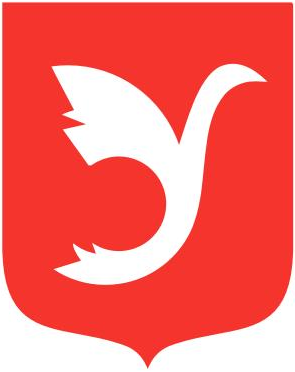 